Programma di Sviluppo Rurale (PSR) 2014-2020 PugliaArticolo 19 del Regolamento (UE) n. 1305/2013Misura 19 " Sostegno allo sviluppo locale LEADER"Sottomisura 19.2 " Sostegno all'esecuzione nell'ambito degli interventi della strategia"STRATEGIA DI SVILUPPO LOCALE 2014 – 2020GALDAUNIA RURALE 2020 s.c.ar.l.Avviso Pubblico per la presentazione delle domande di sostegnoAzione 1Creazione, sviluppo e promozione del Daunia Rurale Food District dell’Alto Tavoliere      Intervento 1.2    SVILUPPO INNOVATIVO DELLA FASE COMMERCIALE E VENDITA DIRETTA NELLE AZIENDE DI PRODUZIONE TIPICA LOCALE AGRO-ALIMENTARE – Codice Univoco 49981BANDO n° 7/2020ALLEGATO B – PIANO AZIENDALEPer la compilazione del presente modulo è opportuno riferirsi ai criteri di selezione per la valutazione delle domande presenti al paragrafo 15 del bando 7/2020 del GAL Daunia Rurale 2020: Azione 1 – Intervento 1.2 - “Sviluppo innovativo della fase commerciale e vendita diretta nelle aziende di produzione tipica locale agro-alimentare”. Il modulo, debitamente compilato, andrà salvato in formato pdf e allegato alla domanda presentata telematicamente attraverso la piattaforma “SIAN”, insieme a tutti gli altri allegati richiesti (par. 14).ANAGRAFICA delL’IMPRESA e TIPOLOGIA degli interventI PREVISTI1.1 INFORMAZIONI RELATIVE AL RICHIEDENTE1.2 TIPO D’IMPRESA1.3 DATI DI SINTESI SULL’INIZIATIVA PROPOSTA1.4 IMPRESA CHE PRESENTA LA DOMANDA Specificare se la domanda è presentata da PMI in forma singola o associataSe impresa in forma associata specificare la natura giuridica del raggruppamento: _______________________________________________________________________________________	1.5   TIPOLOGIA DEGLI INTERVENTI Indicare la tipologia in cui rientrano gli interventi progettuali, come da classificazione prevista al paragrafo 10 del bando 7/2020.N.B.: In caso di interventi rientranti in più tipologie, è necessario selezionare e dettagliare più opzioni.Realizzazione/ammodernamento/ampliamento di spazi di vendita aziendali, anche polifunzionali per l’integrazione delle attività di vendita, degustazione, dimostrazione per i consumatori, rappresentazioni culturali e aree adibite a mostre permanenti e non, con priorità per progetti da realizzare all’interno di beni culturali, antiche cantine e frantoi, strutture adibite nei centri storiciRealizzazione/ammodernamento/ampliamento di spazi di vendita nelle aziende agricole ai sensi del Dlgs 228/01 e successive modificheProgetti di commercio elettronico per la vendita di prodotti agro-alimentari2. CONTRIBUTO DEL PROGETTO AL RECUPERO, VALORIZZAZIONE E PROMOZIONE DELL’IDENTITA’ TERRITORIALECARATTERE INNOVATIVO E PILOTA DEL PROGETTO A LIVELLO LOCALEQUALITA’, FATTIBILITA’ E SOSTENIBILITA’ DEL PROGETTOCRONOPROGRAMMA DI ATTUAZIONE DEL PROGETTO                                                      QUADRO ECONOMICO DI SPESAIllustrare il piano di spesa, dimensionando il medesimo sulla base dei costi ammissibili previsti dal bandoDescrivere sinteticamente i beni individuati e la loro funzionalità per lo svolgimento dell’iniziativa imprenditoriale6.1 Conto economico previsionale dell’iniziativaElaborare il conto economico dell’iniziativa proposta per i primi tre anni   Totale costi 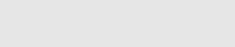      Risultato prima delle imposte D)    Imposte sul reddito E)                           Utile/Perdita d’esercizio            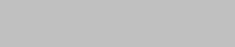 Note6.2 Fabbisogno finanziario e fonti di copertura   NotePossesso titoli abilitativiSpecificare se la domanda di sostegno è corredata già di titoli abilitativi alla realizzazione dell’investimento FUNZIONE STRATEGICA TERRITORIALE NELLE RETI E SISTEMI DI COOPERAZIONE TERRITORIALE8.     INCLUSIONE SOCIALE E OCCUPAZIONALE8.1 CREAZIONE DI NUOVA OCCUPAZIONEIndicare se il progetto prevede la creazione di nuova occupazione Unità Lavorative dell’impresa esistente Eventuali assunzioni previste a seguito dell’intervento8.2 INSERIMENTO LAVORATIVO DI CATEGORIE SVANTAGGIATEIndicare se il progetto prevede la creazione di nuova occupazione 9. QUALITA’ E CARATTERISTICHE DEL PROPONENTE9.1 AGGREGAZIONE DI IMPRESEIndicare se il progetto è proposto da una aggregazione di imprese 9.2 PARTECIPAZIONE DEL BENEFICIARIO AD AGGREGAZIONI DIVERSE DAL PROPONENTE (azienda singola)Indicare se si aderisce a delle forme di aggregazione di impresa Se si, indicare l’unica o quella più attinente alla tematica del bando: …………………………………………………………………………………………………………………………………………………………Luogo e data 									Il richiedente_________________							      ____________________Il Tecnico______________________PIANO AZIENDALECognome e NomeRagione SocialeLuogo e data di nascita del Legale RappresentanteTelefono/CellularePosta elettronicaPosta elettronica certificataIndirizzo webForma GiuridicaP.IVACodice FiscaleCUAAN. Iscriz. Registro ImpreseCodice ATECOSede legaleComuneProvinciaProvinciaSede legaleIndirizzoPresentazione dell’aziendaOggetto dell’iniziativaComparto produttivo di appartenenzaOrtofrutticoloVitivinicoloOlivicolo da OlioFloricoloCerealicoloZootecnicoOrtofrutticoloVitivinicoloOlivicolo da OlioFloricoloCerealicoloZootecnicoOrtofrutticoloVitivinicoloOlivicolo da OlioFloricoloCerealicoloZootecnicoUbicazione dell’unità produttiva oggetto dell’intervento 	ComuneProvinciaUbicazione dell’unità produttiva oggetto dell’intervento 	IndirizzoImpresa singolaImpresa in forma associataImpresa in forma associataImpresa in forma associata1.6 DESCRIZIONE PRODOTTI DESTINATI ALLA VENDITA DIRETTAElencare i prodotti oggetto della vendita, la relativa tipologia e la denominazione commerciale …Testo… 1.7 PRESENTAZIONE DEL PROGETTO Descrivere l’idea progettuale presentando gli elementi qualificanti dell’investimento e l’esperienza del proponente(max 10.000 caratteri)…Testo… 2.1 CONNESIONE STRATEGICA DEL PROGETTO CON L’IDENTITA’ TERRITORIALEDescrivere ed evidenziare la connessione strategica tra il prodotto/servizio e l’identità territoriale, con specifico riferimento ai seguenti indicatoriLocalizzazione del punto vendita aziendale all’interno di un bene culturale o di una antica masseria (fino al XIX secolo)Localizzazione del punto vendita in un edificio del centro storicoVendita di prodotti con marchi commerciali aziendali nel cui nome è richiamata la cultura e la tradizione del territorioVendita di prodotti aderenti ai regimi di qualità (max 6000 caratteri).…Testo… 2.2 Localizzazione specifica del punto venditaSpecificare se la localizzazione del punto vendita aziendale è:a) all’interno di un bene culturale o di una antica masseria (fino al XIX secolo)b) nell’area del centro storico2.3 DESCRIZIONE DEL BENE CULTURALE O DELL’ANTICA MASSERIADescrivere brevemente la struttura che ospiterà l’attività di vendita diretta qualora fosse un bene culturale o una antica masseria(max 3000 caratteri)…Testo… 2.4 ELENCARE I PRODOTTI AZIENDALI OGGETTO DI VENDITA LA CUI DENOMINAZIONE COMMERCIALE RIPRENDE LE TRADIZIONI DEL TERRITORIODescrivere sotto forma di elenco i prodotti aziendali oggetto di vendita diretta, evidenziando la denominazione commerciale riferita alla cultura, storia, paesaggio e tradizioni dell’Alto Tavoliere…Testo… 2.5 Vendita di prodotti aderenti ai regimi di qualitàSpecificare se i prodotti oggetto di vendita diretta aderiscono a dei regimi di qualità3.1 FORMULA INNOVATIVA DI VENDITA DIRETTA E DI RELAZIONE CON IL CONSUMATORE E’ necessario esplicitare come l’iniziativa sia in grado di introdurre elementi di innovazione rispetto al livello di offerta attuale e alle caratteristiche del contesto di riferimento del GAL Daunia Rurale 2020 e Illustrare le caratteristiche di innovatività dell’iniziativa che si intende avviare, con specifico riferimento a uno o più dei seguenti indicatori:innovazione di prodotto o di servizioinnovazione di processoinnovazione organizzativa, gestionale o tecnologica                  -  innovazione strategica o di modello di business                 -  innovazione territoriale e carattere pilota (max 6000 caratteri)…Testo… 3.2 ELEMENTI INTEGRATIVI ALL’ATTIVITA’ DI VENDITA DIRETTAElementi caratterizzanti l’identità locale anche in termini di innovazione sociale e potenzialità turistica sono: la gastronomia, l’arte, la storia e il paesaggio. Il beneficiario, ove occorre, dimostrerà in modo creativo e innovativo l’integrazione di attività connesse a uno o più di questi settori con la vendita diretta dei prodotti (max 6000 caratteri)…Testo…3.3 UTILIZZO DI INNOVAZIONE TECNOLOGICA E MULTIMEDIALITA’Descrivere gli elementi di innovazione presenti nell’applicazione degli strumenti tecnologici e multimediali a supporto delle strategie di impresa, con specifico riferimento a uno o più dei seguenti indicatori, se pertinenti-	 sito internet dell’azienda-	 social media-	piattaforma e-commerce-	soluzioni tecnologiche per la navigazione immersiva, interattiva e partecipativa del e nell’ambiente reale (realtà aumentata, realtà virtuale e ricostruzioni 3D) (max 6000 caratteri)…Testo… 4.1  IL PRODOTTO/SERVIZIO OFFERTODescrivere in modo puntuale i servizi e/o prodotti che si intendono offrire( max 6000 caratteri)…Testo… 4.2  IL MERCATO DELL’INIZIATIVA – LE TIPOLOGIE DI CLIENTI E LE STRATEGIE DI MARKETINGIndicare a quali gruppi di clienti sono indirizzati i propri prodotti/servizi, descrivendo la tipologia di soggetti, le esigenze che esprimono e stimandone il numero, anche in riferimento all’area geografica target. Descrivere i canali di vendita e le scelte promozionali che si intende utilizzare, con particolare riferimento a:analisi del mercato potenzialepotenzialità competitive (max 5000 caratteri)…Testo… 4.3 IL MERCATO DELL’INIZIATIVA – I CONCORRENTIAnalizzare e descrivere le caratteristiche e i punti di forza che contraddistinguono i prodotti/servizi dei concorrenti che operano nell’area geografica target ed in quale grado potrebbero condizionare lo sviluppo dell’idea d’impresa (max 5000 caratteri)…Testo… 4.4 LE FASI STRATEGICHE DI SVILUPPO DELL’IDEA IMPRENDITORIALE E DEL RAGGIUNGIMENTO DEGLI OBIETTIVIIllustrare le modalità di sviluppo delle attività e delle fasi di avvio e primo sviluppo con la descrizione delle azioni specifiche necessarie(max 6000 caratteri)…Testo… 4.5 QUALITA’ DEL MODELLO ORGANIZZATIVO E DI GESTIONE DELLE ATTIVITA’ DI IMPRESADescrivere il profilo dell’imprenditore e dei soci, il modello gestionale dell’impresa, evidenziando funzioni e competenze e illustrando le qualità tecnico-professionali delle risorse umane coinvolte e/o da coinvolgere(max 5000 caratteri)…Testo… Indicare le fasi e tempistiche di realizzazione degli investimenti, le attività da porre in essere per garantire che il progetto proceda come programmato(Max 3.000 caratteri)Fasi OperativeAnno….Anno….Anno….Anno….Anno….AttivitàI TRIMII TRIMIII TRIMIV TRIMI QUADRIMESTRE………...quantitàDescrizione dei beni di investimentoFunzione dell’investimentoFunzione dell’investimentoImporto totale delle spese previste(IVA esclusa)Percentuale sulla spesa totalePercentuale sulla spesa totaleA) ristrutturazione, ammodernamento e/o ampliamento di immobiliA) ristrutturazione, ammodernamento e/o ampliamento di immobiliA) ristrutturazione, ammodernamento e/o ampliamento di immobiliA) ristrutturazione, ammodernamento e/o ampliamento di immobiliA) ristrutturazione, ammodernamento e/o ampliamento di immobiliA) ristrutturazione, ammodernamento e/o ampliamento di immobiliA) ristrutturazione, ammodernamento e/o ampliamento di immobiliTotale macrovoce ATotale macrovoce ATotale macrovoce ATotale macrovoce AB) Dotazioni strumentaliC) Acquisto o sviluppo di programmi informatici e acquisizione di brevetti, licenze, diritti d’autore, marchi commercialiB) Dotazioni strumentaliC) Acquisto o sviluppo di programmi informatici e acquisizione di brevetti, licenze, diritti d’autore, marchi commercialiB) Dotazioni strumentaliC) Acquisto o sviluppo di programmi informatici e acquisizione di brevetti, licenze, diritti d’autore, marchi commercialiB) Dotazioni strumentaliC) Acquisto o sviluppo di programmi informatici e acquisizione di brevetti, licenze, diritti d’autore, marchi commercialiB) Dotazioni strumentaliC) Acquisto o sviluppo di programmi informatici e acquisizione di brevetti, licenze, diritti d’autore, marchi commercialiB) Dotazioni strumentaliC) Acquisto o sviluppo di programmi informatici e acquisizione di brevetti, licenze, diritti d’autore, marchi commercialiB) Dotazioni strumentaliC) Acquisto o sviluppo di programmi informatici e acquisizione di brevetti, licenze, diritti d’autore, marchi commercialiTotale macrovoce CTotale macrovoce CTotale macrovoce CTotale macrovoce CD) Spese generali (max 12% di A+B)D) Spese generali (max 12% di A+B)D) Spese generali (max 12% di A+B)D) Spese generali (max 12% di A+B)D) Spese generali (max 12% di A+B)D) Spese generali (max 12% di A+B)D) Spese generali (max 12% di A+B)Totale macrovoce DTotale macrovoce DTotale macrovoce DTotale macrovoce DTOTALE GENERALE (A+B+C+D)TOTALE GENERALE (A+B+C+D)TOTALE GENERALE (A+B+C+D)TOTALE GENERALE (A+B+C+D)100%IMPORTO DEL SOSTEGNO RICHIESTOIMPORTO DEL SOSTEGNO RICHIESTOIMPORTO DEL SOSTEGNO RICHIESTOIMPORTO DEL SOSTEGNO RICHIESTOCOFINANZIAMENTO DELL’IMPRESACOFINANZIAMENTO DELL’IMPRESACOFINANZIAMENTO DELL’IMPRESACOFINANZIAMENTO DELL’IMPRESAPREPOST INTERVENTOINTERVENTOPOST INTERVENTOINTERVENTOConto economico previsionaleAnno -1Anno 1Anno 2Anno 3Ricavi di venditaAltri ricavi e proventiA) Totale ricaviAcquisti di materie prime sussidiarie, di consumo e merciServiziGodimento di beni di terziPersonaleAmmortamenti e svalutazioniAccantonamenti per rischi ed oneriOneri diversi di gestioneOneri finanziariAltre speseAnno 1Anno 2Anno 3ImpieghiInvestimentiAltroTotaleFontiCapitale proprioIndebitamento bancarioAltroTotaleSiNoNoNo7.1 PANIERE MULTIPRODOTTOElencare la denominazione dei prodotti di riferimento dell’Allegato 1 del trattato in cui rientrano i prodotti oggetto di vendita diretta…Testo… 7.2 POTENZIALITA’ TURISTICA DELLA FORMULA DI VENDITA ALL’INTERNO DEGLI ITINERARI GASTRONOMICI LOCALIDescrivere come il progetto sia diretto al miglioramento della promozione e valorizzazione della produzione tipica locale nell’ottica della creazione di una destinazione turistica elaio-eno-gastronomica della Daunia Rurale e allo sviluppo della valorizzazione del patrimonio culturale materiale ed immateriale del territorio, in particolare con riferimento alle forme di partenariato e di cooperazione che si intende attivare. Elencare i protocolli, lettere di intenti e accordi con partners. (max 6000 caratteri)…Testo… 7.3 VALORIZZAZIONE DEL DESIGN INNOVATIVO E DELL’ARTIGIANATO TIPICO LOCALEDescrivere la cooperazione imprenditoriale atte a valorizzare l’artigianato locale nelle sue espressioni di utilizzo di materiale della tradizione locale e nella sua elaborazione creativa. Individuare ed elencare gli elementi caratterizzanti la cooperazione con l’artigianato locale e i materiali del territorio valorizzati nell’allestimento e sviluppo del servizio di vendita diretta(max 7000 caratteri)…Testo… SiNoNoNoTipologia di contrattoN. Unità LavorativeTipologia di contrattoN. Unità LavorativeTipologia di contrattoN. Unità LavorativeTipologia di contrattoN. Unità LavorativeSi                                           Indicare il numero di lavoratori da assumere:  Indicare il numero di lavoratori da assumere:NoNoNo8.3 SVILUPPO DI FORME DI VENDITA PER CATEGORIE SVANTAGGIATEDescrivere lo sviluppo di eventuali forme di vendita per facilitare l’accesso ai prodotti locali da parte di categorie svantaggiate (max 5000 caratteri)SiNo(Se si, descrivere)Si                                           Indicare il numero di imprese aggregate:  Indicare il numero di imprese aggregate:NoNoNoSi                                         NoNoNo